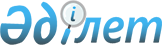 Солтүстік Қазақстан облысы Есіл ауданы мәслихатының 2021 жылғы 30 желтоқсандағы № 14/146 "2022-2024 жылдарға арналған Солтүстік Қазақстан облысы Есіл ауданы Покровка ауылдық округінің бюджетін бекіту туралы" шешіміне өзгерістер мен толықтырулар енгізу туралыСолтүстік Қазақстан облысы Есіл ауданы мәслихатының 2022 жылғы 21 ақпандағы № 16/170 шешімі
      Солтүстік Қазақстан облысы Есіл ауданының мәслихаты ШЕШІМ:
      1. "2022-2024 жылдарға арналған Солтүстік Қазақстан облысы Есіл ауданы Покровка ауылдық округінің бюджетін бекіту туралы" Солтүстік Қазақстан облысы Есіл ауданы мәслихатының 2021 жылғы 30 желтоқсандағы № 14/146 шешіміне келесі өзгерістер мен толықтырулар енгізілсін:
      1 тармақ жаңа редакцияда жазылсын:
      "1. 2022-2024 жылдарға арналған Солтүстік Қазақстан облысы Есіл ауданы Покровка ауылдық округінің бюджеті сәйкесінше 1, 2, 3 - қосымшаларға сәйкес, соның ішінде 2022 жылға келесі көлемдерде бекітілсін:
      1) кірістер - 83 941 мың теңге:
      салықтық түсімдер - 5 804 мың теңге;
      салықтық емес түсімдер - 0 мың теңге;
      негізгі капиталды сатудан түсетін түсімдер - 0 мың теңге;
      трансферттер түсімі - 78 137 мың теңге;
      2) шығындар - 84 657,4 мың теңге;
      3) таза бюджеттік кредиттеу - 0 мың теңге:
      бюджеттік кредиттер - 0 мың теңге;
      бюджеттік кредиттерді өтеу - 0 мың теңге;
      4) қаржы активтерімен операциялар бойынша сальдо - 0 мың теңге;
      қаржы активтерін сатып алу - 0 мың теңге;
      мемлекеттің қаржы активтерін сатудан түсетін түсімдер - 0 мың теңге;
      5) бюджет тапшылығы (профициті) - - 716,4 мың теңге;
      6) бюджет тапшылығын қаржыландыру (профицитін пайдалану) - 716,4 мың теңге:
      қарыздар түсімі - 0 мың теңге;
      қарыздарды өтеу - 0 мың теңге;
      бюджет қаражатының пайдаланылатын қалдықтары - 716,4 мың теңге.";
      1-1 тармақпен келесі мазмұнда толықтырылсын:
      "1-1. Покровка ауылдық округі бюджетінде шағындар қаржылық жылдың басында қалыптасқан бюджеттік қаражаттың бос қалдықтары есебінен 716,4 мың теңге сомада 4 - қосымшаға сәйкес қарастырылсын.";
      7 тармақ жаңа редакцияда мазмұндалсын:
      "7. 2022 жылға арналған Солтүстік Қазақстан облысы Есіл ауданы Покровка ауылдық округінің бюджетінде аудандық бюджеттен берілген нысаналы ағымдағы трансферттер көлемі қарастырылсын, соның ішінде:
      мемлекеттік қызметшілердің еңбекақысын арттыруға;
      елді мекендердегі көшелерді жарықтандыру;
      Покровка ауылындағы мәдениет үйінің еңбекақы төлеу фонды және ағымдағы шығындарына;
      қосымша ақшалай ынталандыру төлемдері үшін;
      Покровка ауылындағы елді мекенішілік жолдарды орташа жөндеуге.
      Аудандық бюджеттен аталған нысаналы трансферттерді бөлу "2022-2024 жылдарға арналған Солтүстік Қазақстан облысы Есіл ауданының Покровка ауылдық округінің бюджетін бекіту туралы" Солтүстік Қазақстан облысы Есіл ауданы мәслихатының шешімін жүзеге асыру туралы" Солтүстік Қазақстан облысы Есіл ауданының Покровка ауылдық округі әкімінің шешімімен айқындалады.";
      аталған шешімнің 1 - қосымшасы осы шешімнің 1 - қосымшасына сәйкес жаңа редакцияда мазмұндалсын;
      аталған шешім осы шешімнің 2 - қосымшасына сәйкес 4 - қосымшамен толықтырылсын.
      2. Осы шешім 2022 жылғы 1 қаңтардан бастап қолданысқа енгізіледі.  Солтүстік Қазақстан облысы Есіл ауданы Покровка ауылдық округінің 2022 жылға арналған бюджеті 2022 жылдың 1 қаңтарына қалыптасқан бюджеттік қаражаттың бос қалдықтарын бағыттау
					© 2012. Қазақстан Республикасы Әділет министрлігінің «Қазақстан Республикасының Заңнама және құқықтық ақпарат институты» ШЖҚ РМК
				
      Солтүстік Қазақстан облысыЕсіл ауданы мәслихатының хатшысы 

А. Бектасова
Солтүстік Қазақстан облысыЕсіл ауданы мәслихатыың2022 жылғы 21 ақпандағы№ 16/170 шешіміне1 -қосымшаСолтүстік Қазақстан облысыЕсіл ауданы мәслихатының2021 жылғы 30 желтоқсандағы№ 14/146 шешіміне1 -қосымша
Санаты
Сыныбы
Кіші сыныбы
Атауы
Сомасы 
(мың теңге)
1) Кірістер
83 941
1
Салықтық түсімдер
5 804
04
Меншiкке салынатын салықтар
5 653
1
Мүлікке салынатын салықтар
295
3
Жер салығы
655
4
Көлік құралдарына салынатын салық
4 703
05
Тауарларға, жұмыстарға және қызметтерге ішкі салықтар
151
3
Табиғи және басқа ресурстарды пайдалануға арналған түбіртектер
151
4
Трансферттердің түсімдері
78 137
02
Мемлекеттік басқарудың жоғары тұрған органдарынан түсетін трансферттер
78 137
3
Аудандық бюджеттік трансферттер (облыстық маңызы бар қалалар) 
78 137
Функционалдық топ
Бюджеттік бағдарламалардың әкімшісі
Бағдарлама
Атауы
Сомасы 
(мың теңге)
2) Шығындар
84 657,4
01
Жалпы сипаттағы мемлекеттік қызметтер 
31 227
124
Аудандық маңызы бар қала, ауыл, кент, ауылдық округі әкімінің аппараты 
31 227
001
Аудандық маңызы бар қала, ауыл, кент, ауылдық округ әкімі қызметін қамтамасыз ету жөніндегі қызметтер
31 227
07
Тұрғын үй - коммуналдық шаруашылық
4 405,4
124
Аудандық маңызы бар қала, ауыл, кент, ауылдық округі әкімінің аппараты 
4 405,4
008
Елді мекендерде көшелерді жарықтандыру
3 939
011
Елді мекендерді абаттандыру мен көгалдандыру
466,4
08
Мәдениет, спорт, туризм және ақпараттық кеңістік
7 006
124
Аудандық маңызы бар қала, ауыл, кент, ауылдық округі әкімінің аппараты
7 006
006
Жергілікті деңгейде мәдени және бос уақытты өткізуге қолдау көрсету
7 006
12
Көлік және коммуникациялар
10
124
Аудандық маңызы бар қала, ауыл, кент, ауылдық округі әкімінің аппараты
10
045
Аудандық маңызы бар автомобиль жолдарының астаналық және орташа жөндеу, ауылдар, ауылдар, ауылдық округтер, ауылдық округтер
10
13
Басқалар
42 009
124
Аудандық маңызы бар қала, ауыл, кент, ауылдық округі әкімінің аппараты
42 009
057
"Ауыл-Ел бесігі" жобасы шеңберінде ауылдық елді мекендердегі әлеуметтік және инженерлік инфрақұрылым бойынша іс-шараларды іске асыру
42 009
3) Таза бюджеттік кредиттеу
0
Бюджеттік кредиттер
0
Бюджеттік кредиттерді өтеу
0
4) Қаржы активтермен операциялар бойынша сальдо
0
Қаржылық активтерді сатып алу
0
Мемлекеттің қаржы активтерін сатудан түсетін түсімдер
0
5) Бюджет тапшылығын қаржыландыру (профицитін пайдалану)
- 716,4
6) Тапшылық орнын қаржыландыру (бюджет профицитін пайдалану)
716,4
7
Қарыздар түсімдері
0
16
Қарыздарды өтеу
0
Санаты
Сыныбы
Ішкі сыныбы
Атауы 
Сомасы
(мың теңге)
8
Бюджет қаражатының пайдаланатын қалдықтары
716,4
01
Бюджет қаражатының қалдықтары
716,4
1
Бюджет қаражатының бос қалдықтары
716,4Солтүстік Қазақстан облысыЕсіл ауданы мәслихатының2022 жылғы 21 ақпандағы№ 16/170 шешіміне2 -қосымшаСолтүстік Қазақстан облысыЕсіл ауданы мәслихатының2021 жылғы 30 желтоқсандағы№ 14/146 шешіміне4 -қосымша
Функционалдық топ
Бюджеттік бағдарламалардың әкімшісі
Бағдарлама
Атауы
Сомасы 
(мың теңге) 
07
Тұрғын үй - коммуналдық шаруашылық
716,4
124
Аудандық маңызы бар қала, ауыл, кент, ауылдық округ әкімінің аппараты
716,4
008
Елді мекендерде көшелерді жарықтандыру
250
011
Елді мекендерді абаттандыру мен көгалдандыру
466,4
Барлығы:
716,4